新 书 推 荐中文书名：《我为何相信：心理学家对苦难、奇迹、科学与信仰的思考》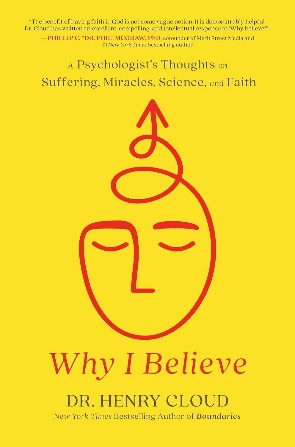 英文书名：WHY I BELIEVE: A Psychologist's Thoughts on Suffering, Miracles, Science, and Faith作    者：Henry Cloud 出 版 社：Worthy Books代理公司：Grand Central Publishing/ANA/Jessica页    数：272页出版时间：2024年6月代理地区：中国大陆、台湾审读资料：电子稿类    型：大众心理亚马逊畅销书排名：#3 in Christian Apologetics (Books)#11 in Christian Self Help#25 in Christian Spiritual Growth (Books)内容简介：领导力专家、临床心理学家、《纽约时报》畅销书作家亨利·克劳德博士（Dr. Henry Cloud），在这本开创性的励志书籍中提出了重大问题，并分享了他早年在心理健康方面的挣扎。享誉世界的心理学家和领导力专家亨利·克劳德通过其开创性的书籍以及为全球最具影响力组织的领导者提供指导的工作，影响了数百万人的生活。但很少有人知道他自己的故事细节，以及他是如何成为美国最受喜爱和尊敬的心理学家和信仰影响者之一的。在这本充满个人魅力且坦诚的书中，克劳德博士带领我们回顾了他早年与疾病和抑郁抗争的经历，以及那些治愈他并使其成为他人疗愈者的奇迹。通过精湛的故事叙述，并结合对人类心灵的深刻理解，克劳德博士邀请读者在苦难和喜悦的空间中徜徉，这使我们成为最有人性的人，并与他并肩同行，思考那些我们常常害怕问及、却又赋予生命意义的重大问题。《我为何相信》是当代伟大的科学思想家和信仰之声的精神探索杰作，其写作风格与《躁郁之心》（An Unquiet Mind）、《当呼吸化为空气》（When Breath Becomes Air）和《论凡人》（On Being Mortal）等开创性著作一脉相承。作者简介：亨利·克劳德博士（Dr. Henry Cloud）是一位著名的领导力专家、临床心理学家和《纽约时报》畅销书作家。他的46本著作——包括标志性的90年代经典作品《边界》（Zondervan），在全球已售出近2000万册。他拥有丰富的高管教练背景和作为领导力顾问的经验，大部分时间都致力于与首席执行官、领导团队和高管合作，以提高绩效、领导技能和文化。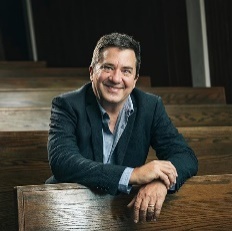 他在社交媒体上也具有很强的影响力：包括Facebook（24万粉丝），Instagram（13.8万粉丝）、播客和脱口秀（280万下载量），网络研讨会，13万的电子邮件推送粉丝（高于2019年的11万），YouTube（2021年的160万观看次数），付费在线订阅辅导服务（350万浏览量），与全球领导力峰会，Chick-Fil-A，微软，ADP，State Farm之间建立了咨询与演讲关系，还包括盖特威教会、国际同情组织等等。媒体评价：“这本书不仅仅记录了一位科学家的信仰之旅，更是对我们与自己、与彼此、与造物主之间所有联系的启示。”——罗玛·唐尼（Roma Downey），演员、制片人、《纽约时报》畅销书作家“亨利·克劳德博士是我们的试金石，当我们需要坚如磐石的答案来让生活变得更美好时，我们都会去找他或回到他身边。”——约翰·麦克斯韦尔（John C. Maxwell），领导力专家、《纽约时报》畅销书作家“是否曾感到尴尬，或者不知道如何与朋友谈论上帝？我的朋友亨利·克劳德在《我为何相信》一书中给了我们很大的帮助。我读过他写的所有东西，而这本书是他在信仰问题上最尖锐、最有帮助的一本书。”——戴夫·拉姆齐（Dave Ramsey），第一畅销书作家“当今社会，谈论上帝比以往任何时候都更具挑战性。亨利用一种对我们所有人来说都是平易近人、真实可信的方式做到了这一点。”——帕特里克·兰西奥尼（Patrick Lencioni），《团队协作的五大障碍》（The Five Dysfunctions of a Team）和《六大工作天赋》（The 6 Types of Working Genius）的作者《我为何相信：心理学家对苦难、奇迹、科学与信仰的思考》前言引言第一部分：我如何相信上帝第二部分：我如何相信奇迹第三部分：我如何通过科学相信结论与邀请致谢注释感谢您的阅读！请将反馈信息发至：版权负责人Email：Rights@nurnberg.com.cn安德鲁·纳伯格联合国际有限公司北京代表处北京市海淀区中关村大街甲59号中国人民大学文化大厦1705室, 邮编：100872电话：010-82504106, 传真：010-82504200公司网址：http://www.nurnberg.com.cn书目下载：http://www.nurnberg.com.cn/booklist_zh/list.aspx书讯浏览：http://www.nurnberg.com.cn/book/book.aspx视频推荐：http://www.nurnberg.com.cn/video/video.aspx豆瓣小站：http://site.douban.com/110577/新浪微博：安德鲁纳伯格公司的微博_微博 (weibo.com)微信订阅号：ANABJ2002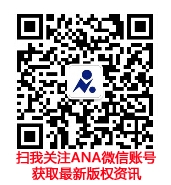 